Объединение « Радуга талантов» - педагоги Бандурина Р.В.                                                                                    Лысенко О.Г.Фото – отчет дистанционного обучения.Тема: « Там на неведомых дорожках» - детская игровая программа               по сказкам А.С. Пушкина.Цель:  Привлечение детей к книге и чтению, как важным факторам              сохранения и развития отечественной культуры и науки.Задачи: Познакомить детей с биографией  и творчеством А.С. Пушкина.                Развивать их  интерес и мотивацию к чтению, память и устную               речь, внимание, образное мышление, творческое воображение.               Воспитание уважения к книге и включение чтения в структуру               приоритетных потребностей обучающихся.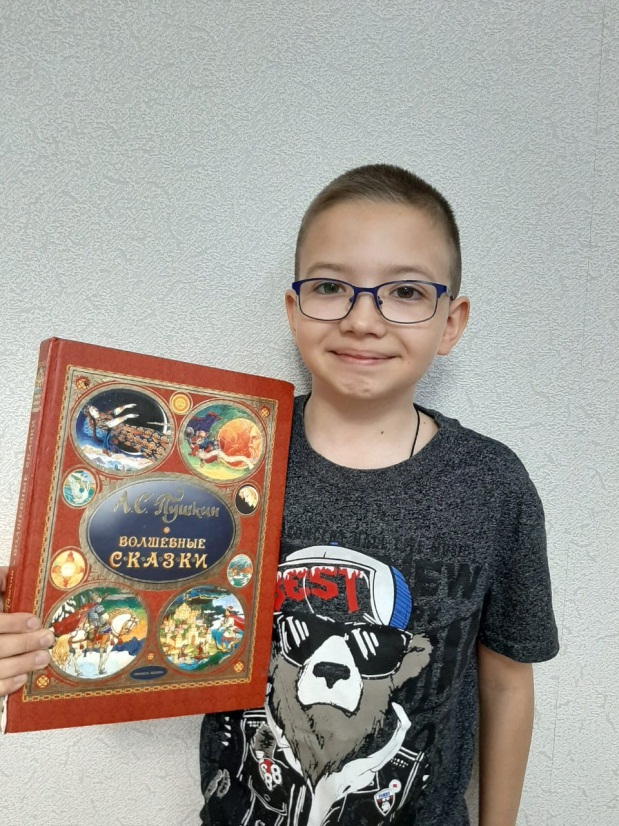 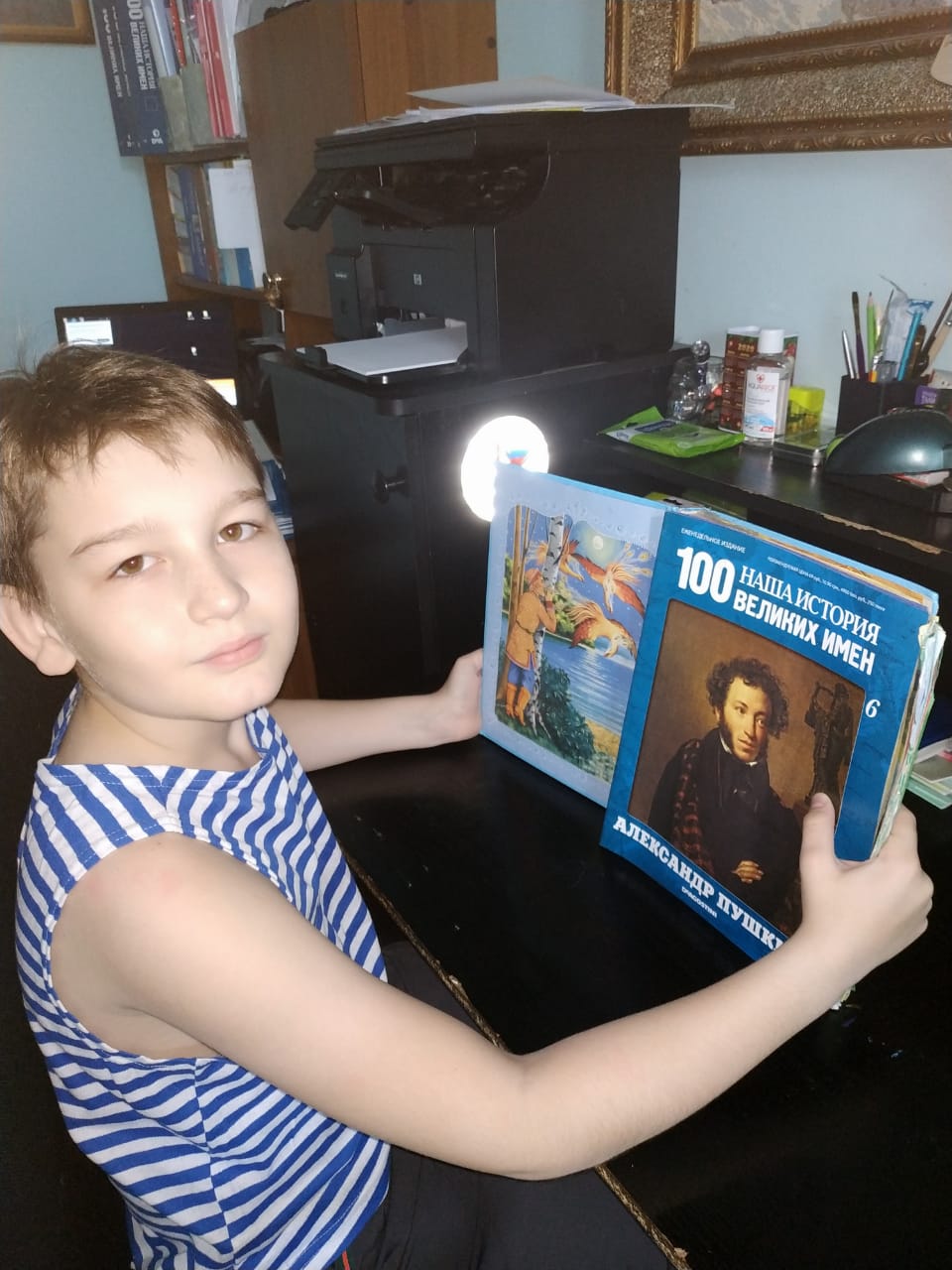        Артем П. гр. 2                                        Иван С. гр. 3      Знакомимся с биографией великого поэта.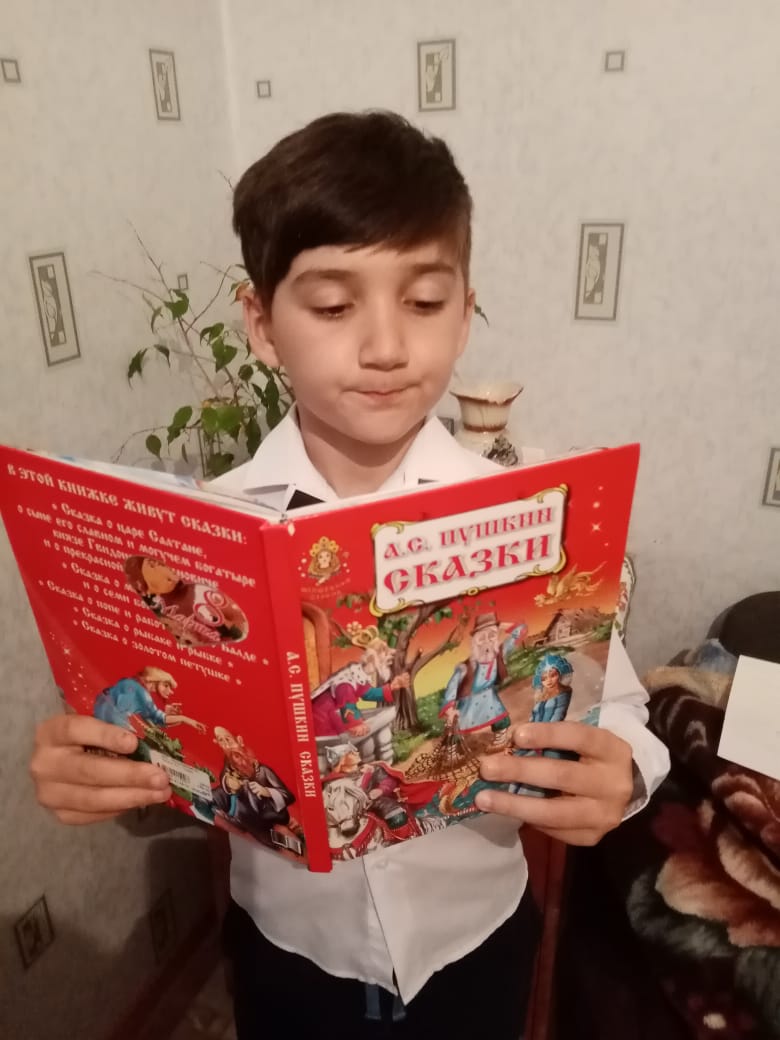 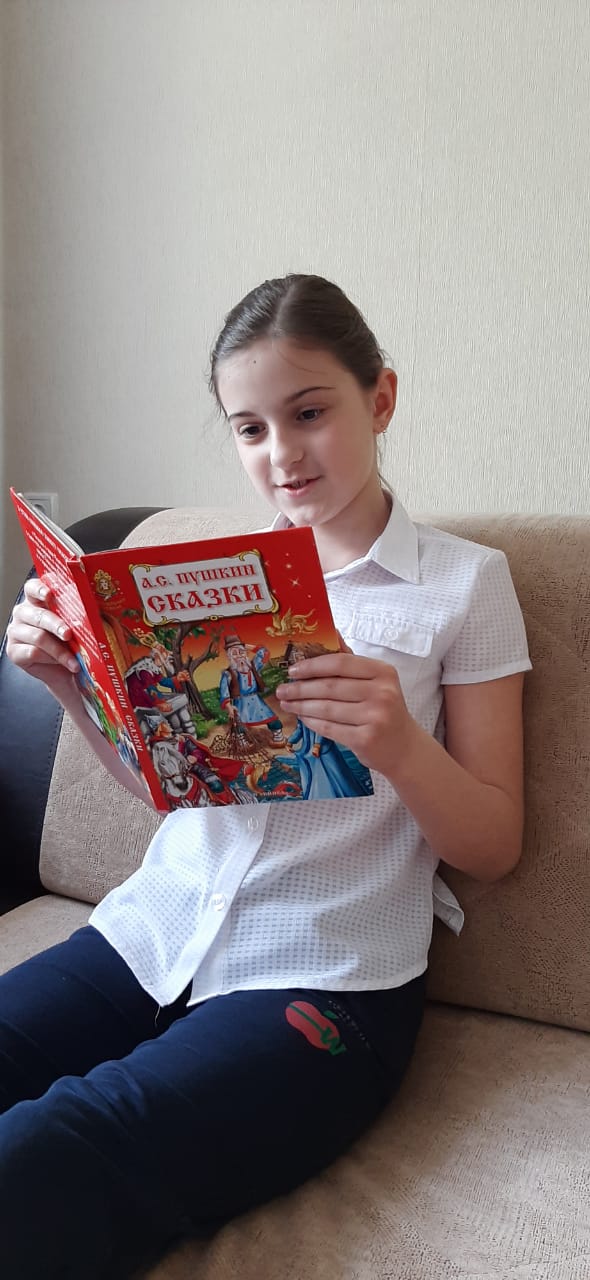 Максим К. гр. 2                                                     Яна П. гр. 2 Сказки Пушкина – очень увлекательное чтение !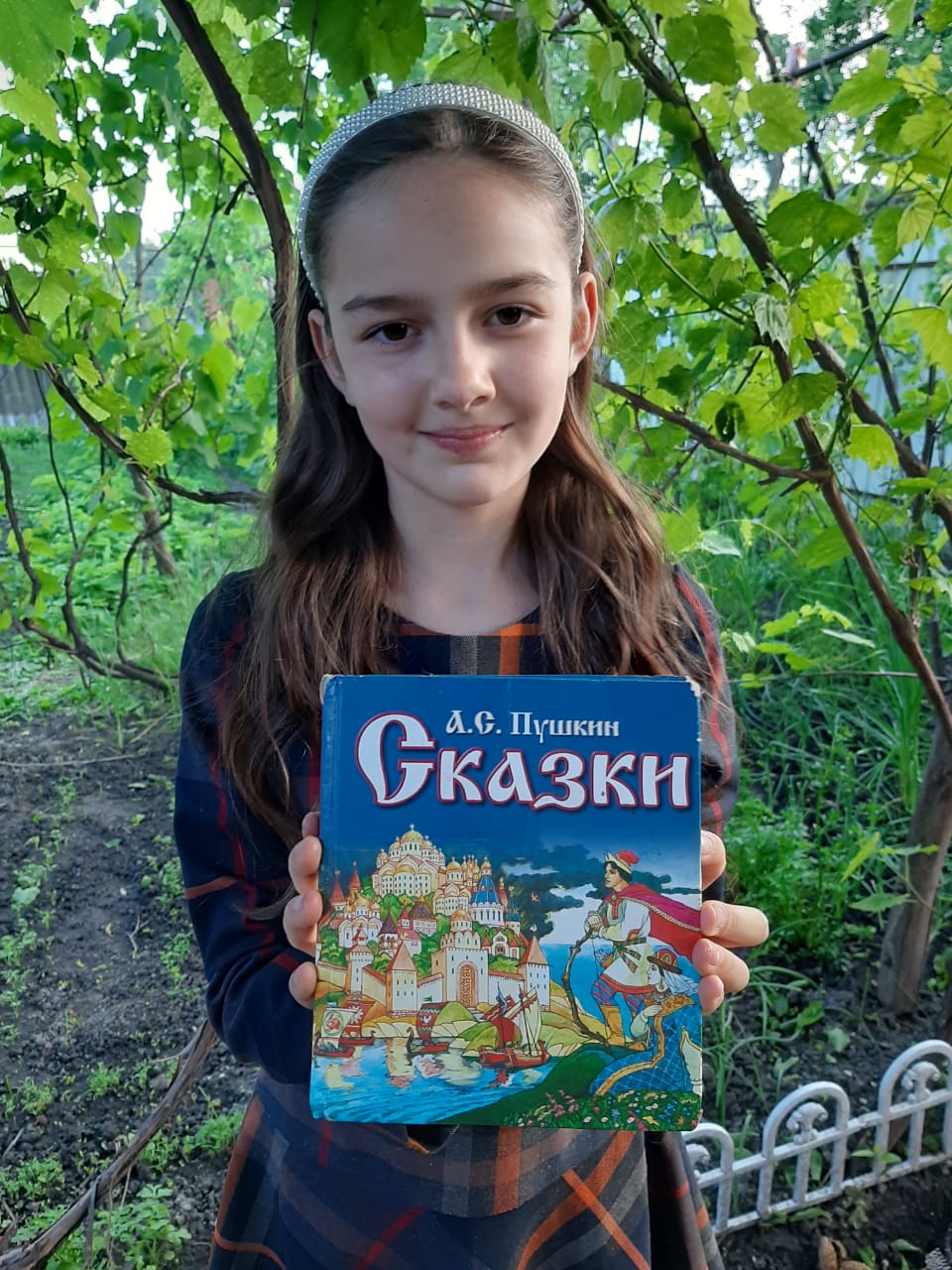 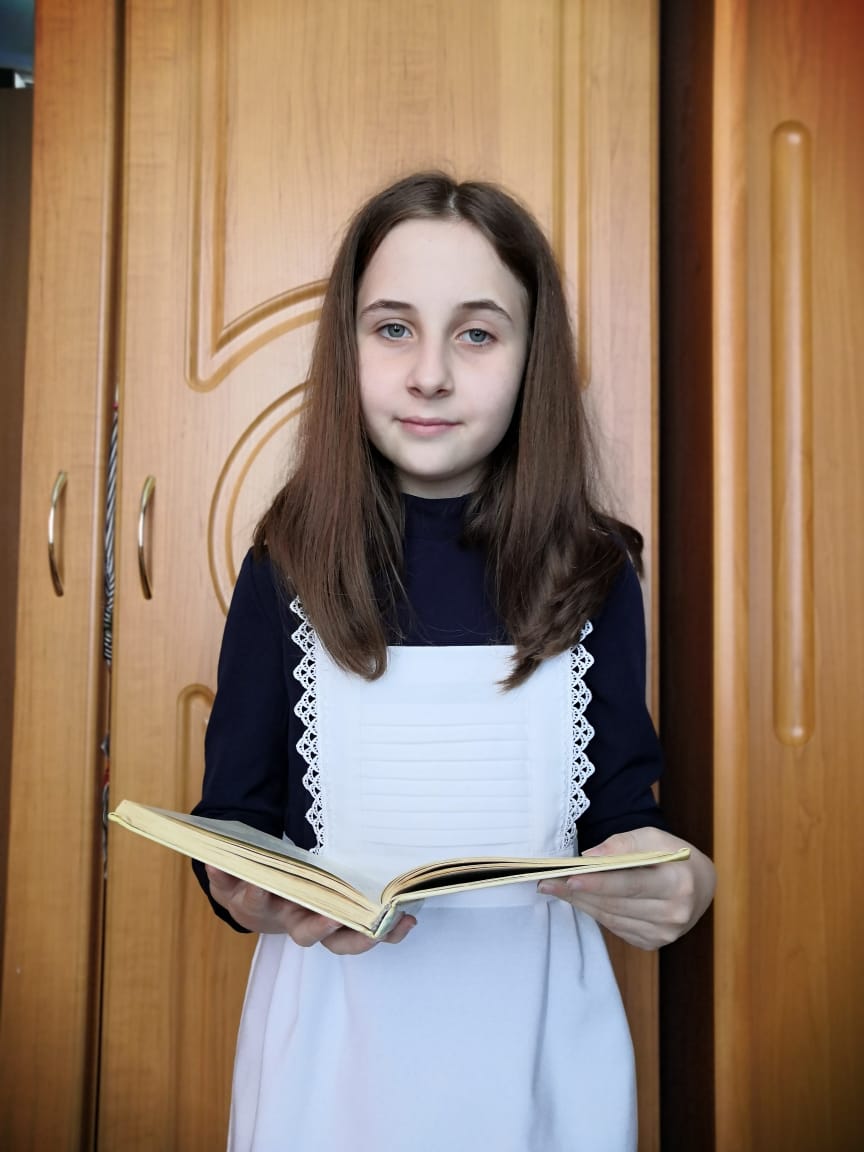 Маргарита К. гр. 2                                       Софья И. гр. 3Рассказываем стихи  любимого поэта.Конкурс рисунков по сказкам А.С. Пушкина.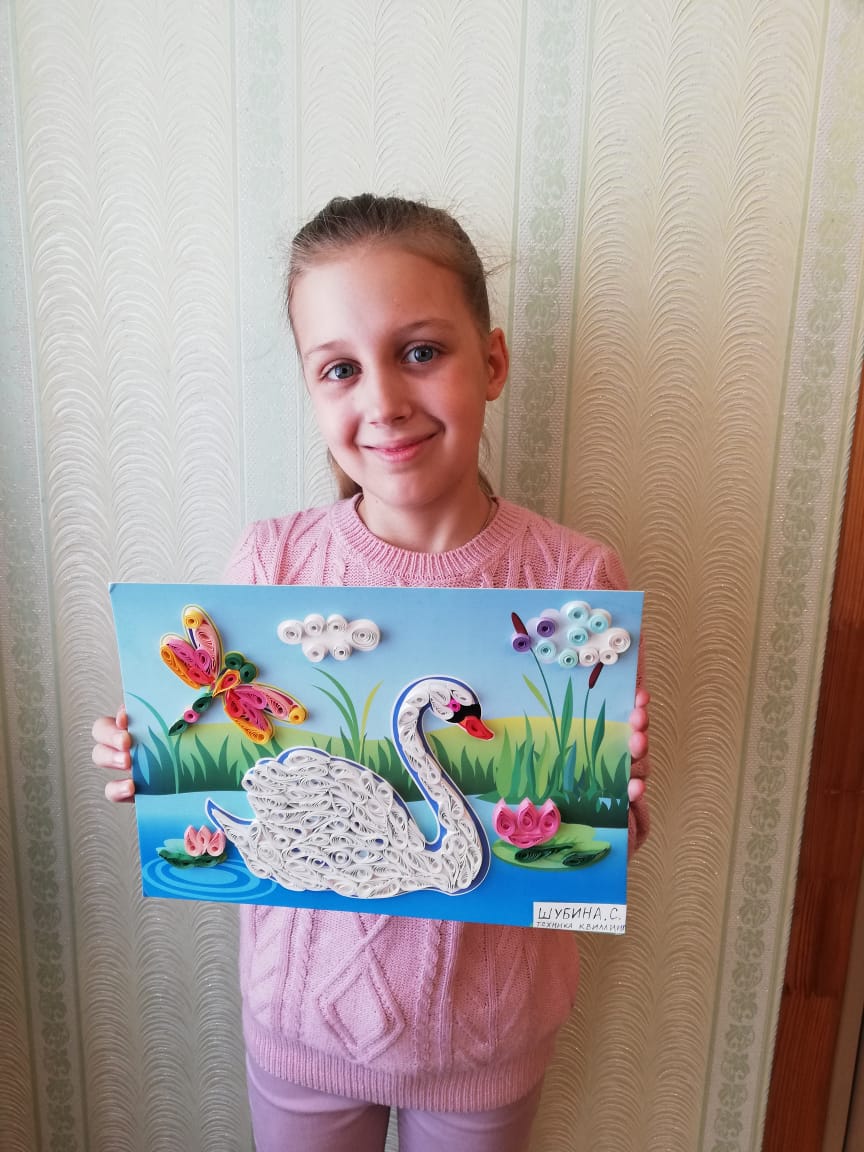 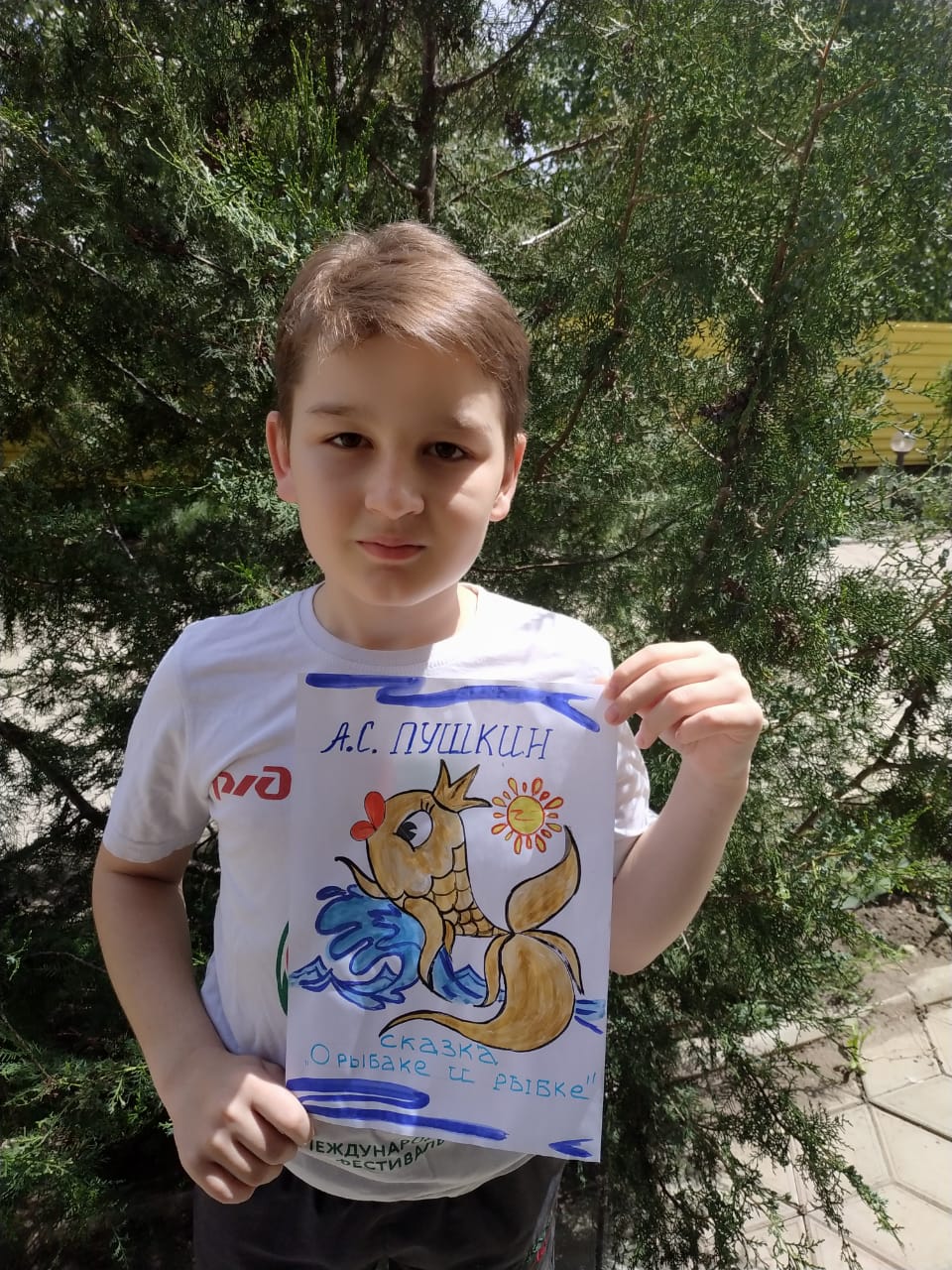 Софья Ш. гр. 2                                     Иван С. гр. 3     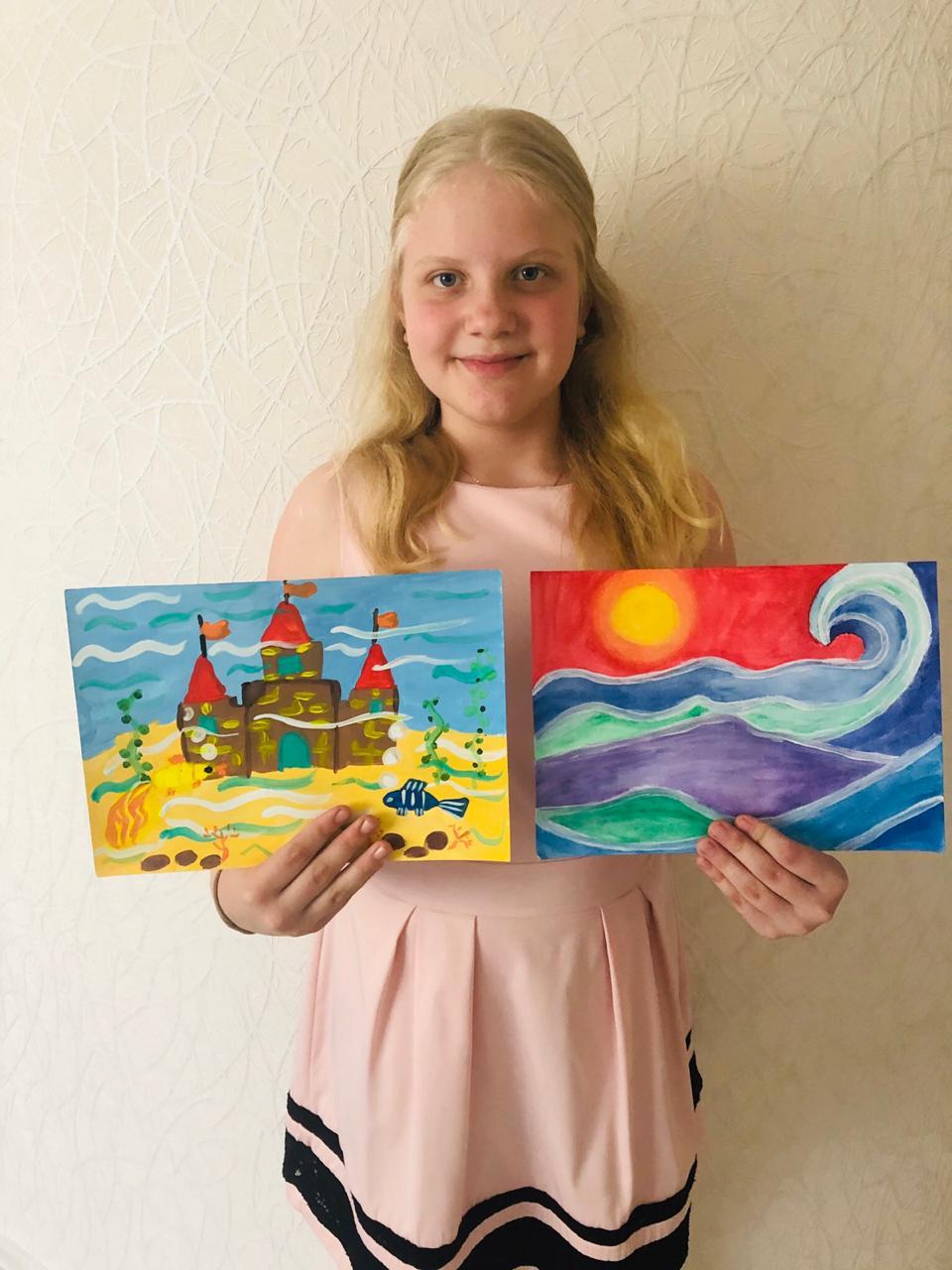 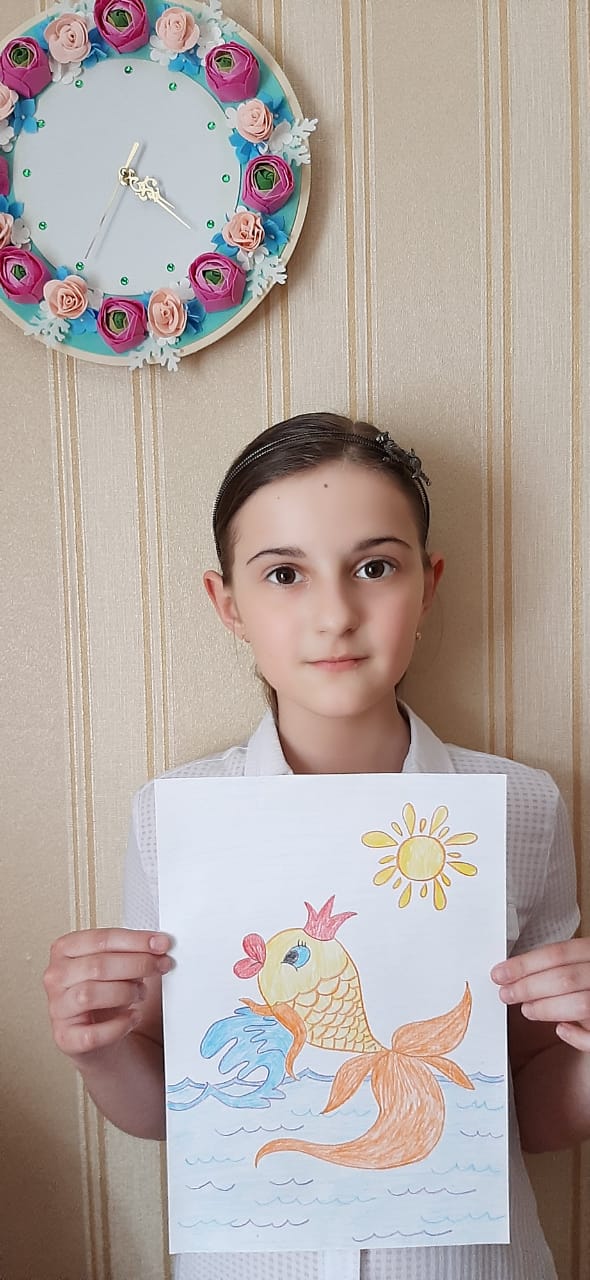 София З. гр. 4                                                Яна П.  гр. 2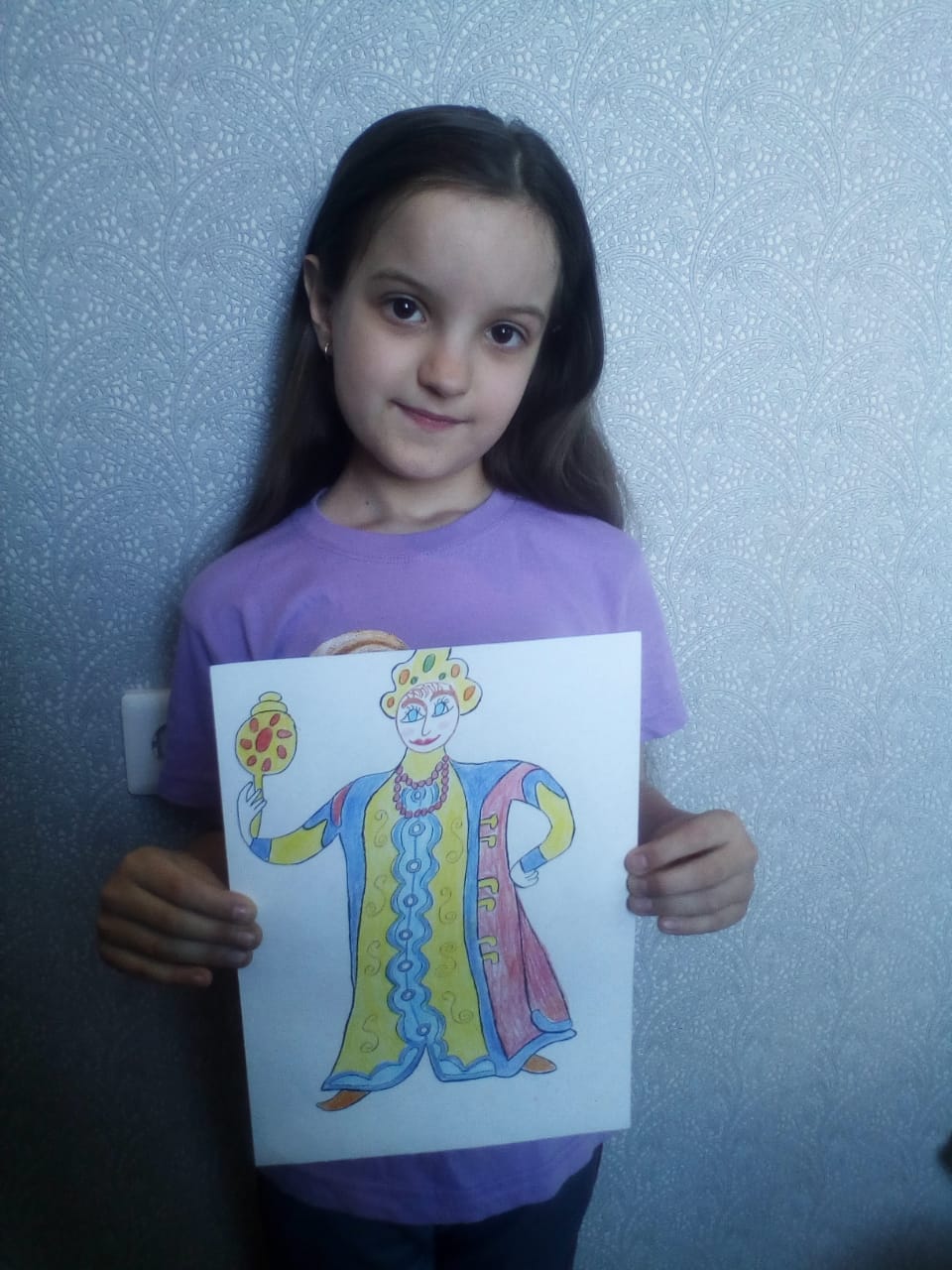 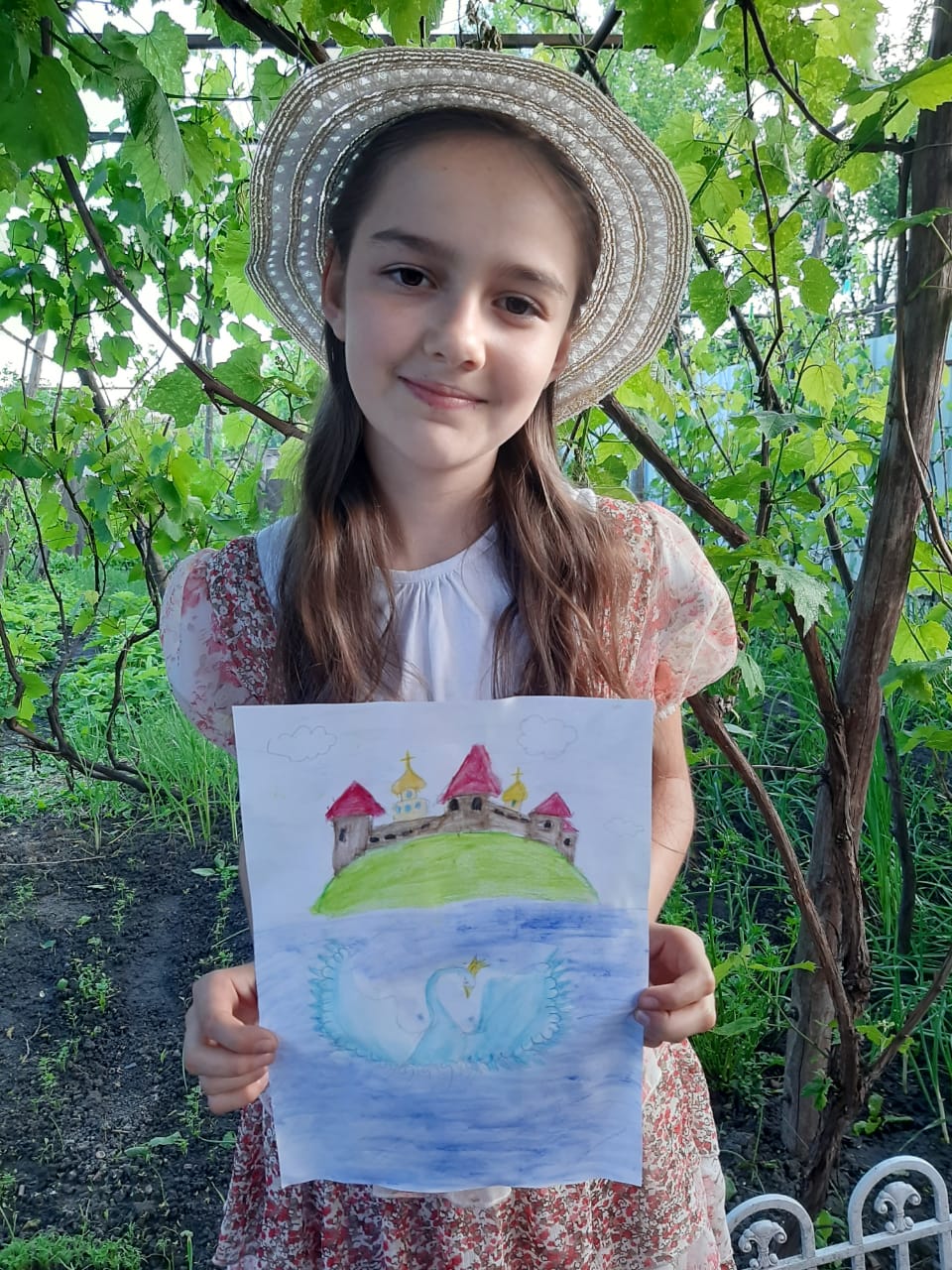    Виолетта С. гр. 2                                       Маргарита К. гр. 2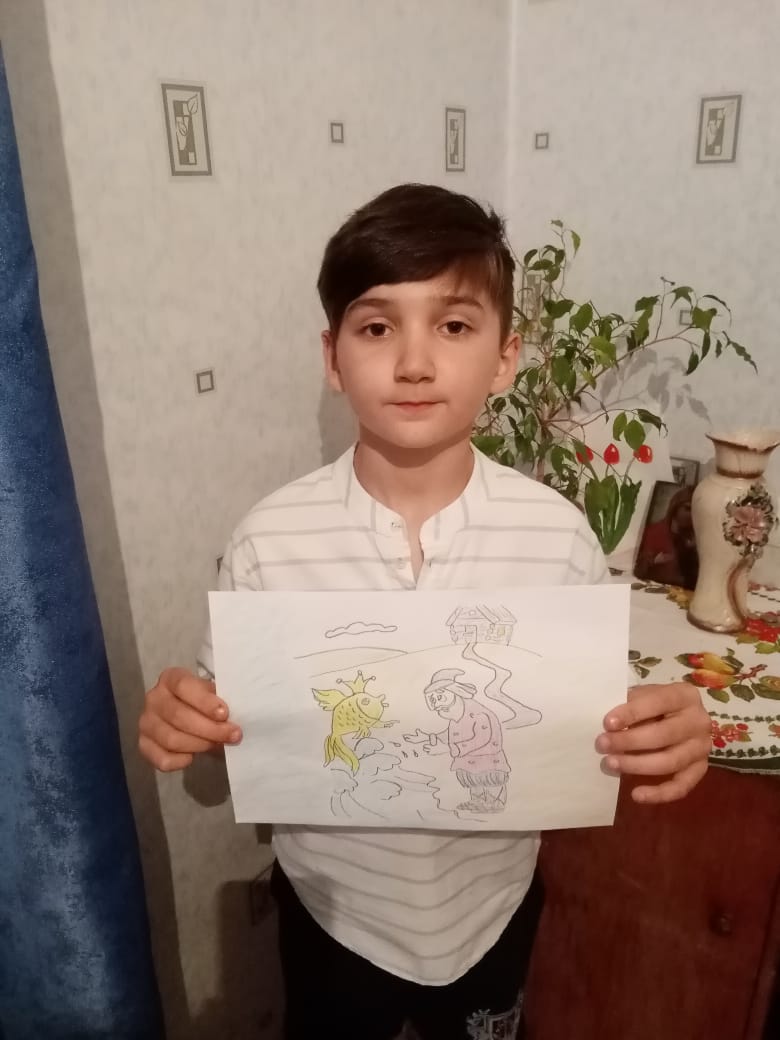 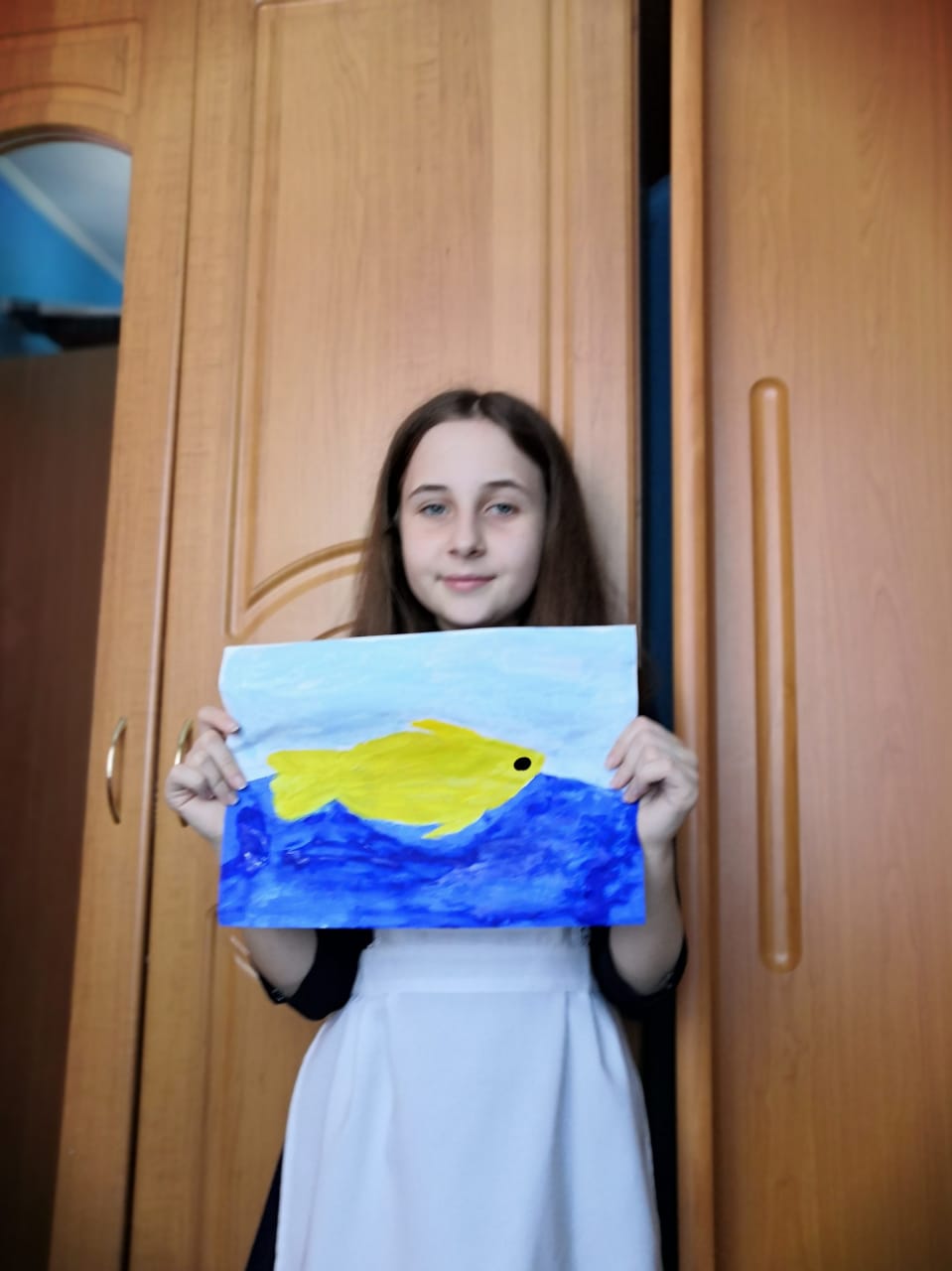   Максим К. гр. 2                                       Софья И. гр. 3« Раз, два, три – сказочная фигура, замри!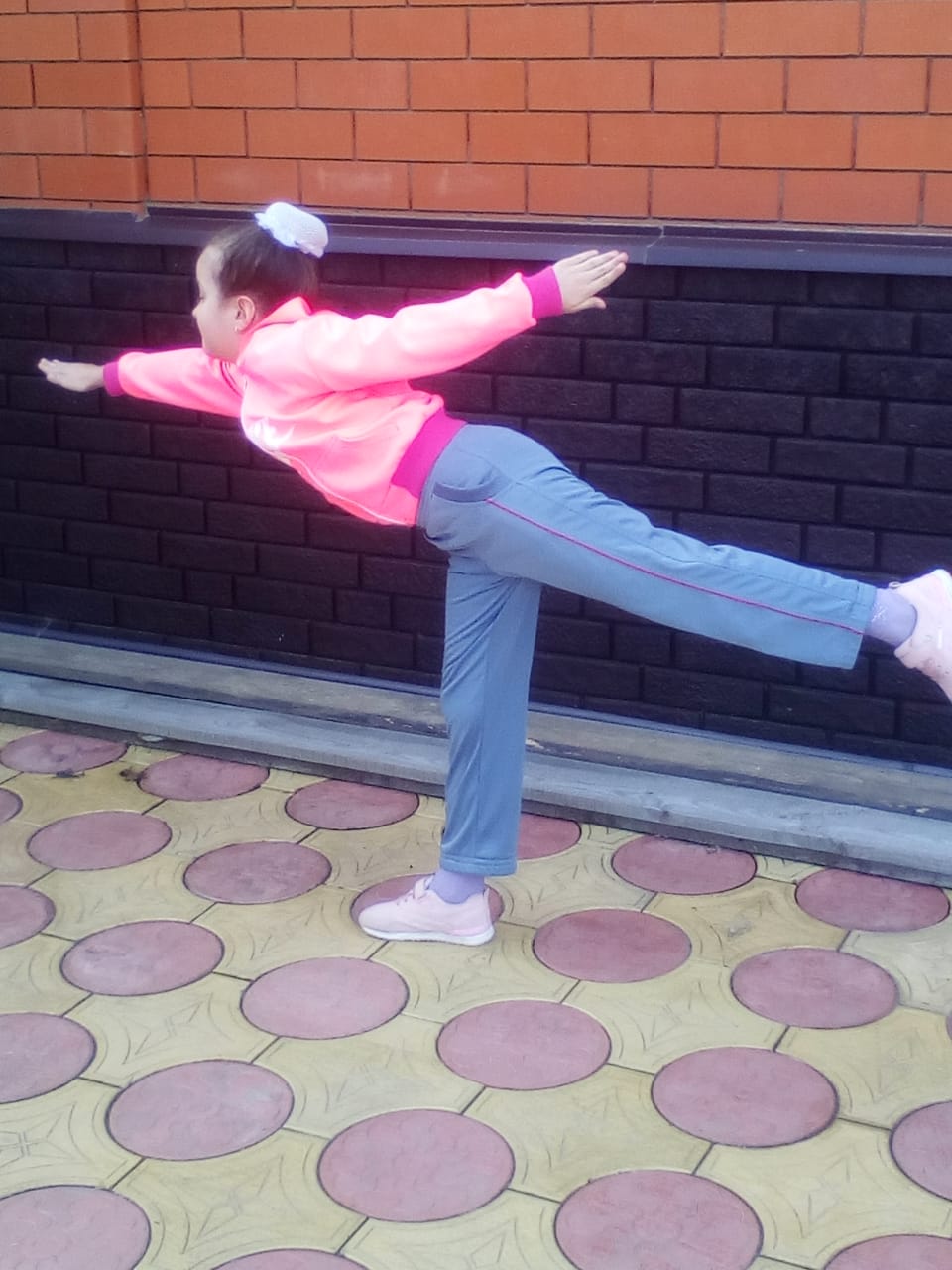 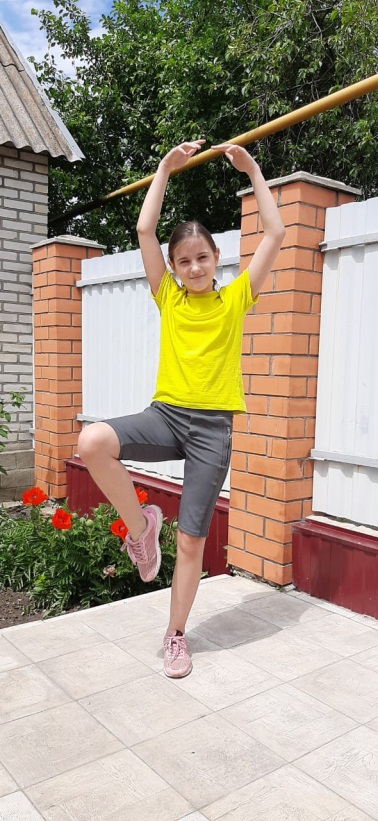 Виолетта С. гр. 2                                            Яна П. гр. 2 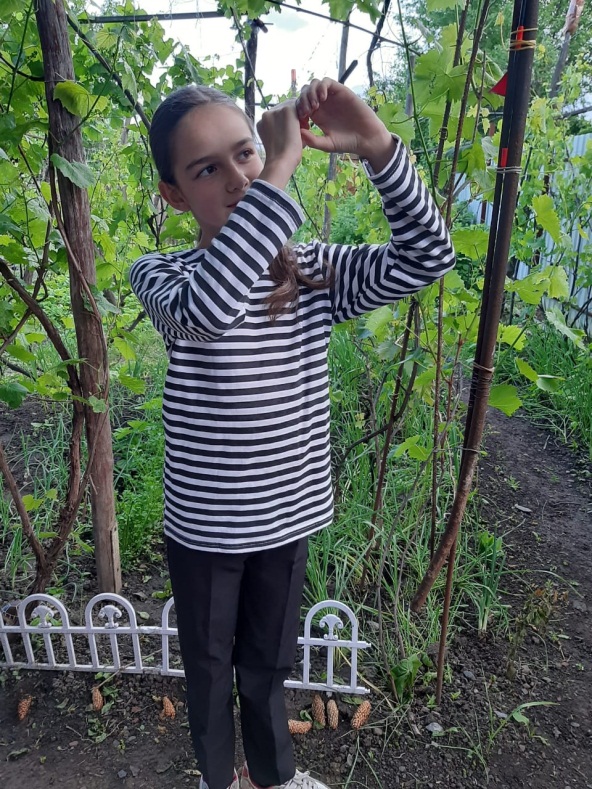 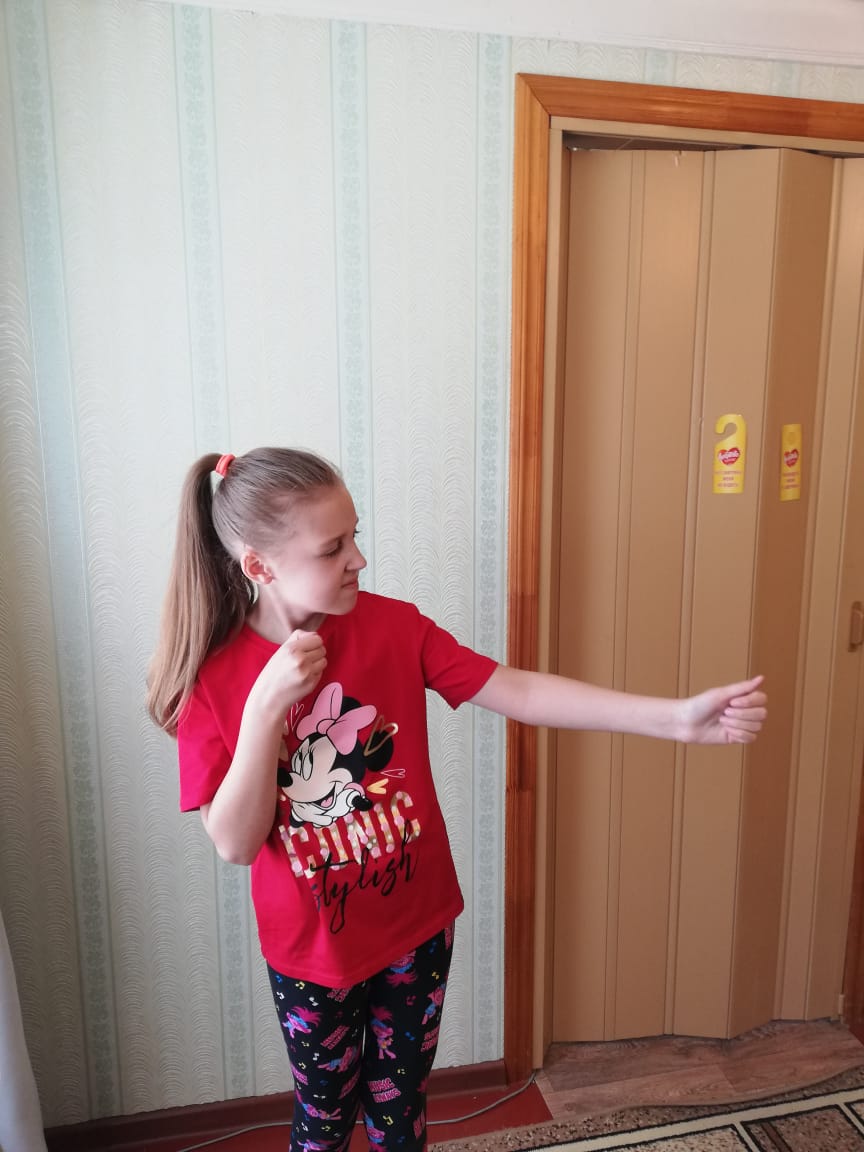 Маргарита К. гр. 2                                     Софья Ш. гр. 2Физкультминутка.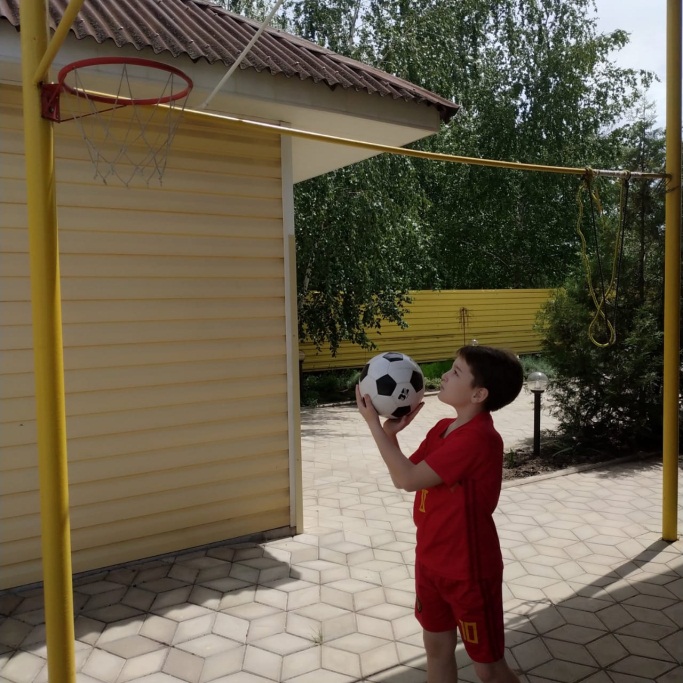 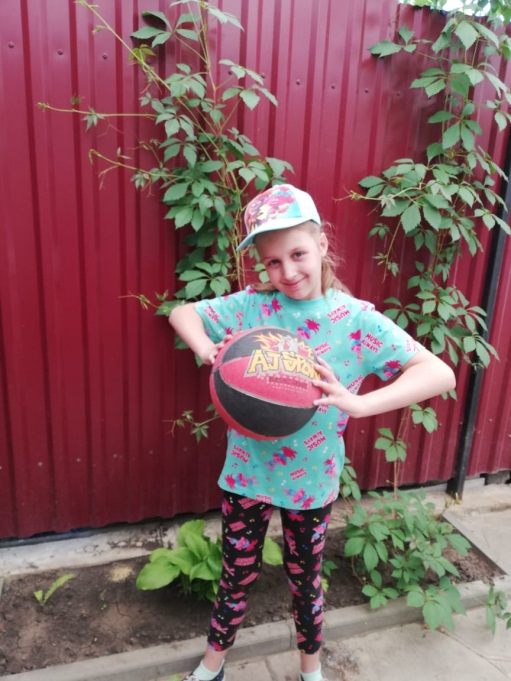 Иван С. гр. 3                                                     Софья Ш.  гр. 2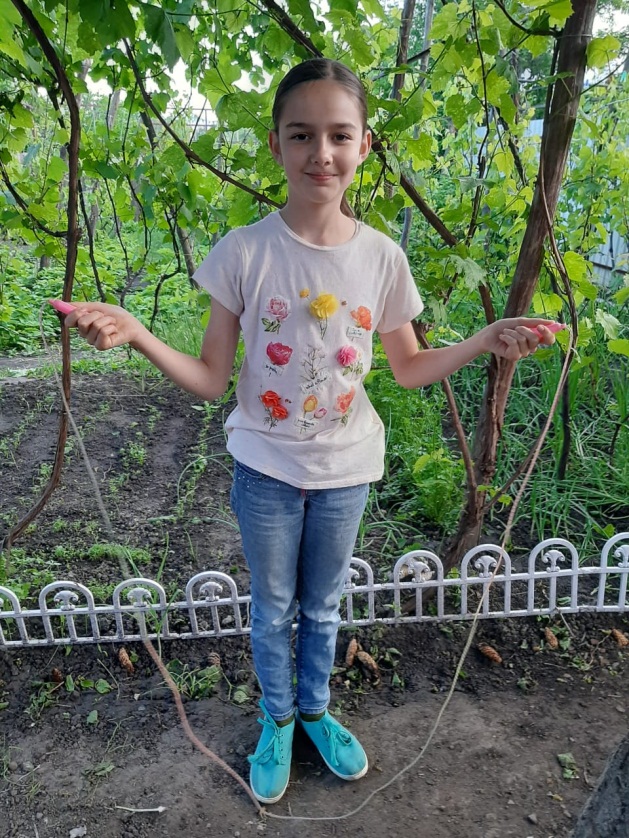 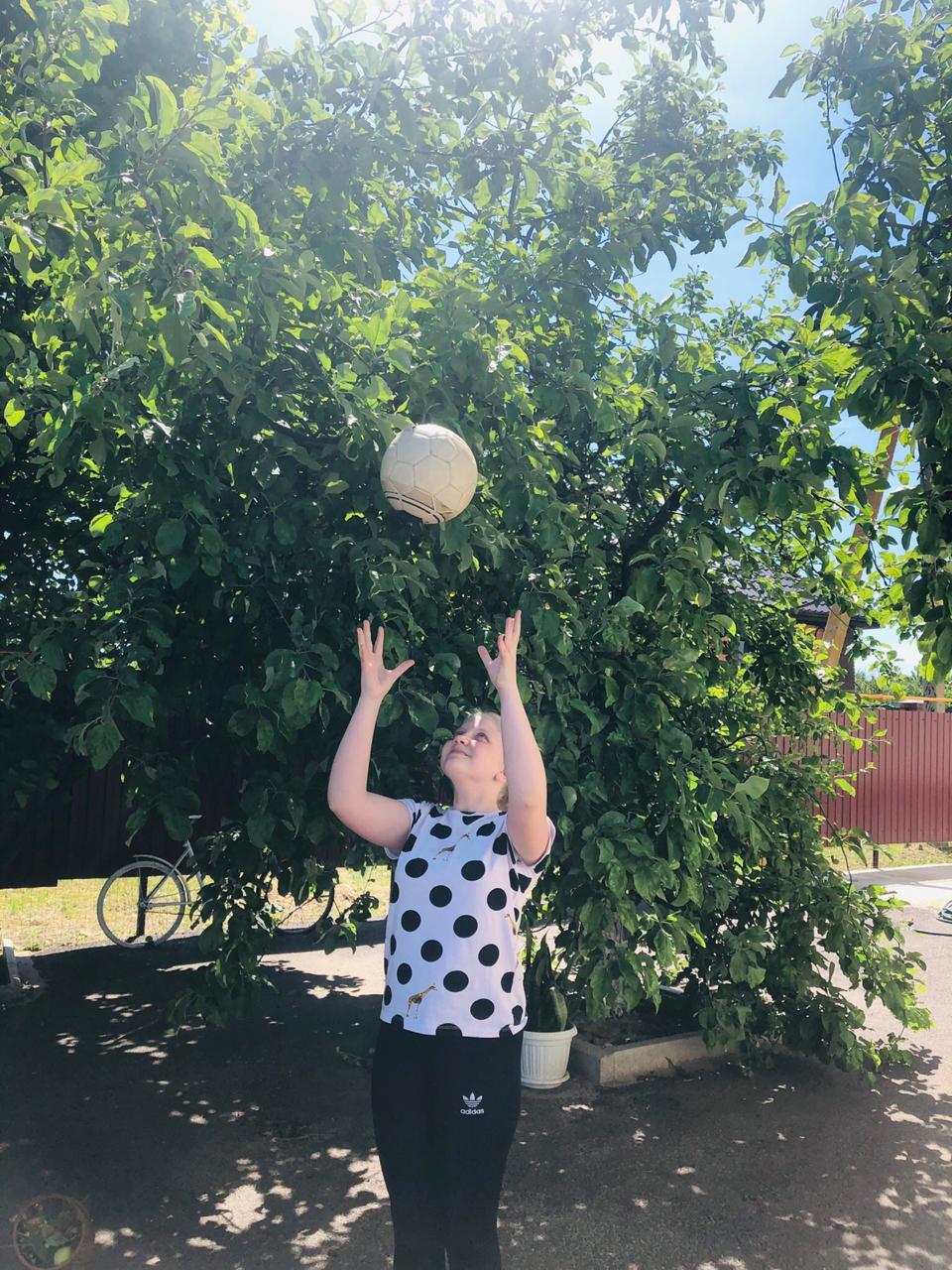 Маргарита К. гр. 2                                         София З. гр. 4« Кот ученый» со своею хозяйкой Маргаритой К.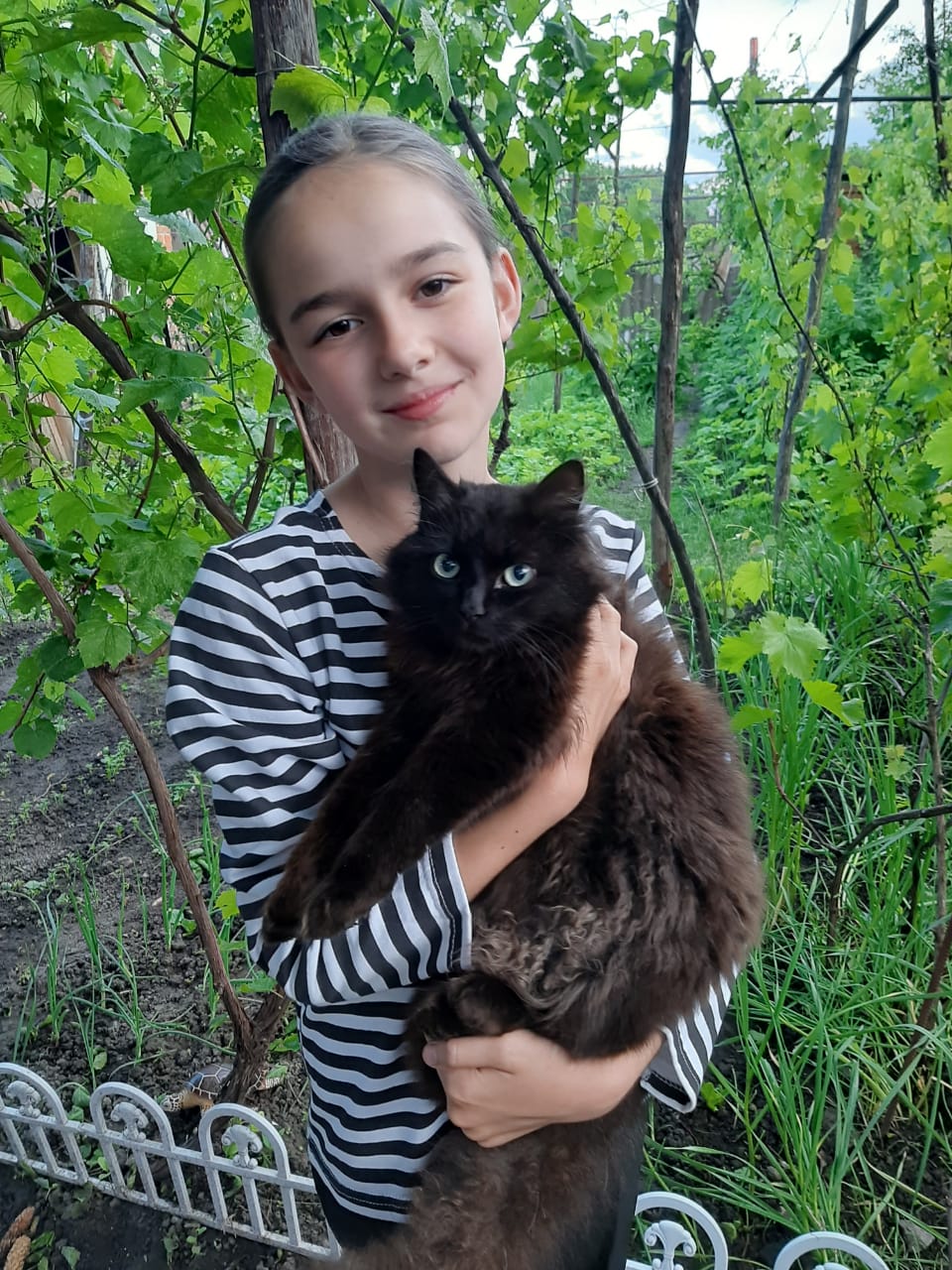 